Anglický jazyk, 3. třída, 28.3.2020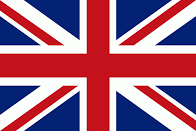 Milí třeťáci, určitě se Vám stýská po angličtině a tak jsem pro Vás připravila úkoly na každý den, kdy máte mít angličtinu  Úkol si pište na papír, papíry s úkoly si zakládejte do sešitu z angličtiny. Po návratu do školy se na úkoly společně podíváme a zkontrolujeme si je  Úkol na úterý:Napiš česky: Brown dog ……………………………………………………….Black cat …………………………………………………………..Pink pig ………………………………………………………………..Yellow bell ………………………………………………………………Red car ……………………………………………………………………Blue plane ………………………………………………………………..Green boat ………………………………………………………………White horse ………………………………………………………………..Nakreslete:Big blue car: Little orange car: ---------------------------------------------------------------------------------------------------------Úkol na čtvrtek:Opakování barevOtevřete si na internetu stránku: www.anexpres.cz/3/coloursMáte tam vyjmenované všechny barvy, všechny barvy které znáte. Ukazujte doma na věci a říkejte jakou mají barvu, například: it is green – to je zelené, it is blue – to je modré atd…a zároveň si to napište na papír.Úkol na pátek: Přeložte do českého jazyka:I have a little brown teddy. …………………………………………………………………………..We have a black and white dog. …………………………………………………………………….We have a white cat. ………………………………………………………………………………………I have a little pink pig. ……………………………………………………………………………………Přeji Vám hodně zdaru při práci  						Your teacher: Mrs Havlíková